Bitmap Images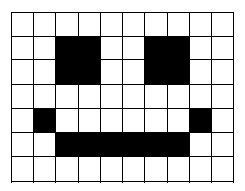 Definition - “A bitmap image is made up of lots of tiny little blocks of colour called pixels. Each pixel is represented by a binary number.”A bitmap image file remembers the colour of every single pixel in an image. They take up a lot of storage space because of this. To the right is a representation of a 1 bit depth image. It uses two colours, black and white.Imagine each block above is a pixel. A bitmap image would save this file as:white, white, white, white, white, white, white, white, white, white, white, white, black, black, white, white, black, black, white, white and so on…  Or in binary this would be: 00000000000011001100Why does 1 bit depth = 2 colours?This is due to the amount of numbers you can calculate with the number of bits available.  A 1-bit system uses combinations of numbers up to one place value (1). There are just two options: 0 or 1.A 2-bit system uses combinations of numbers up to two place values (11). There are four options: 00, 01, 10 and 11.An 8-bit system uses combinations of numbers up to 8 places (11111111). There are 256 possible combinations, so I won’t list them here!!The table below summaries bit depth and how to work out combinations:So, if an 8 bit image can represent up to 256 colours, how many colours would a 9 bit image have?  (The answer is on the line below. Highlight or change the font colour to see!)2^9 = 512Core QuestionsState the maximum number of different colours that can be encoded when using two bits for each pixelState the minimum number of bits needed to encode 32 different coloursChallenge QuestionsState one factor, other than the number of bits used to represent individual colours, that can affect the quality of a bitmap imageNot strictly image related but, The ASCII character set uses seven bits to encode every character. What is the total number of characters that can be encoded in ASCII?DATA REPRESENTATION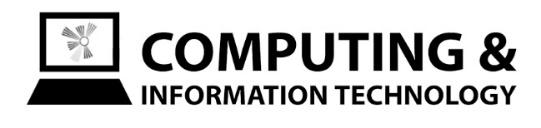 Bit DepthLargest number in binaryLargest number in denaryTotal number of combinations (includes 0!)Quick Calculation(2^BitDepth)11122^1211342^23111782^34111115162^451111131322^5611111163642^6711111111271282^78111111112552562^8